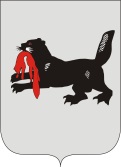 ИРКУТСКАЯ ОБЛАСТЬСЛЮДЯНСКАЯТЕРРИТОРИАЛЬНАЯ ИЗБИРАТЕЛЬНАЯ КОМИССИЯг. СлюдянкаО регистрации Суворова Сергея Александровичакандидатом на должность главы Култукского муниципального образованияПроверив соответствие порядка выдвижения гражданина Российской Федерации Суворова Сергея Александровича на должность главы Култукского муниципального образования требованиям Закона Иркутской области от 11 ноября 2011 года № 116-ОЗ «О муниципальных выборах в Иркутской области» (далее – Закон) и представленные для регистрации кандидата документы, в соответствии с пунктом 3 части 4 статьи 32, частью 2 статьи 34, частью 1 статьи 62 указанного Закона, Слюдянская территориальная избирательная комиссияРЕШИЛА:1. Зарегистрировать кандидатом на должность главы Култукского муниципального образования Суворова Сергея Александровича, гражданина Российской Федерации, дата рождения – 11 сентября 1974 г., стрелка стрелковой команды на ст. Слюдянка Улан-Удэнского отряда Ведомственной охраны филиала ФГП ВО ЖДТ на ВСЖД, проживающего в р.п. Култук Слюдянского района Иркутской области, выдвинутого в порядке самовыдвижения, «09» августа 2017 года в 16 часов 15 минут.2. Выдать Суворову Сергею Александровичу удостоверение установленного образца.3. Направить копию решения в газету «Славное море», а также разместить на интернет - странице Слюдянской территориальной избирательной комиссии на сайте администрации муниципального образования Слюдянский район.Председатель комиссии                      		           	Г.К. КотовщиковСекретарь комиссии                                                                  Н.Л. ТитоваР Е Ш Е Н И ЕР Е Ш Е Н И Е09 августа 2017 года№ 44/343 